АДМИНИСТРАЦИЯ КУРСКОЙ ОБЛАСТИПОСТАНОВЛЕНИЕот 1 августа 2016 г. N 562-паО СОЗДАНИИ КООРДИНАЦИОННОГО СОВЕТА ПО ВОПРОСАМ РАЗВИТИЯИ ПОДДЕРЖКИ СОЦИАЛЬНО ОРИЕНТИРОВАННЫХ НЕКОММЕРЧЕСКИХОРГАНИЗАЦИЙ В КУРСКОЙ ОБЛАСТИВ целях обеспечения согласованности действий исполнительных органов государственной власти Курской области, органов местного самоуправления, социально ориентированных некоммерческих организаций, осуществляющих деятельность на территории Курской области, по обеспечению поэтапного доступа социально ориентированных некоммерческих организаций, осуществляющих деятельность в социальной сфере, к бюджетным средствам, выделяемым на предоставление социальных услуг населению, Администрация Курской области постановляет:1. Создать Координационный совет по вопросам развития и поддержки социально ориентированных некоммерческих организаций в Курской области.2. Утвердить прилагаемые состав и Положение о Координационном совете по вопросам развития и поддержки социально ориентированных некоммерческих организаций в Курской области.3. Контроль за исполнением настоящего постановления возложить на первого заместителя Губернатора Курской области А.Б. Смирнова.(в ред. постановлений Администрации Курской области от 09.10.2019 N 968-па, от 09.08.2021 N 823-па)ГубернаторКурской областиА.Н.МИХАЙЛОВУтвержденпостановлениемАдминистрации Курской областиот 1 августа 2016 г. N 562-паСОСТАВКООРДИНАЦИОННОГО СОВЕТА ПО ВОПРОСАМ РАЗВИТИЯ И ПОДДЕРЖКИСОЦИАЛЬНО ОРИЕНТИРОВАННЫХ НЕКОММЕРЧЕСКИХ ОРГАНИЗАЦИЙВ КУРСКОЙ ОБЛАСТИУтвержденопостановлениемАдминистрации Курской областиот 1 августа 2016 г. N 562-паПОЛОЖЕНИЕО КООРДИНАЦИОННОМ СОВЕТЕ ПО ВОПРОСАМ РАЗВИТИЯ И ПОДДЕРЖКИСОЦИАЛЬНО ОРИЕНТИРОВАННЫХ НЕКОММЕРЧЕСКИХ ОРГАНИЗАЦИЙВ КУРСКОЙ ОБЛАСТИ1. Координационный совет по вопросам развития и поддержки социально ориентированных некоммерческих организаций в Курской области (далее - Координационный совет) является коллегиальным совещательным органом, образованным в целях обеспечения согласованных действий исполнительных органов государственной власти Курской области, органов местного самоуправления, социально ориентированных некоммерческих организаций, осуществляющих деятельность на территории Курской области.2. В своей деятельности Координационный совет руководствуется Конституцией Российской Федерации, федеральными законами, указами и распоряжениями Президента Российской Федерации, постановлениями и распоряжениями Правительства Российской Федерации, иными нормативными правовыми актами Российской Федерации и Курской области, а также настоящим Положением.3. Основными задачами Координационного совета являются:содействие исполнительным органам государственной власти Курской области в осуществлении функций по выработке государственной политики и нормативно-правовому регулированию в сфере поддержки социально ориентированных некоммерческих организаций для обеспечения поэтапного доступа социально ориентированных некоммерческих организаций, осуществляющих деятельность в социальной сфере, к бюджетным средствам, выделяемым на предоставление социальных услуг населению;содействие исполнительным органам государственной власти Курской области, органам местного самоуправления в разработке и реализации мер по поддержке социально ориентированных некоммерческих организаций.4. Координационный совет осуществляет следующие функции:обеспечивает взаимодействие исполнительных органов государственной власти Курской области, органов местного самоуправления, Общественной палаты Курской области, социально ориентированных некоммерческих организаций по вопросам развития и поддержки социально ориентированных некоммерческих организаций;осуществляет подготовку предложений по вопросам формирования и осуществления государственной политики в области поддержки социально ориентированных некоммерческих организаций, а также подготовку предложений по проектам нормативных правовых актов по вопросам развития и поддержки социально ориентированных некоммерческих организаций;разрабатывает рекомендации по проведению мониторинга и оценки эффективности мер, направленных на развитие социально ориентированных некоммерческих организаций;запрашивает и получает в установленном порядке от органов государственной власти Курской области, территориальных органов федеральных органов государственной власти, органов государственной власти субъектов Российской Федерации, органов местного самоуправления, социально ориентированных некоммерческих организаций информацию по вопросам деятельности социально ориентированных некоммерческих организаций и их поддержки;привлекает к работе в рамках заключенного соглашения научные и образовательные организации.5. Деятельность Координационного совета осуществляется в форме заседаний. Проводит заседания Координационного совета председатель или заместитель председателя Координационного совета.6. Заседания Координационного совета проводятся по мере необходимости, но не реже двух раз в год.Заседание Координационного совета правомочно, если на нем присутствует более половины членов Координационного совета.7. Решения Координационного совета принимаются открытым голосованием простым большинством голосов присутствующих на заседании членов Координационного совета, носят рекомендательный характер и оформляются протоколом, который подписывают председатель Координационного совета и секретарь Координационного совета.8. Исключен. - Постановление Администрации Курской области от 29.12.2021 N 1512-па.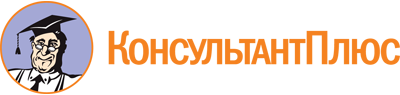 Постановление Администрации Курской области от 01.08.2016 N 562-па
(ред. от 29.12.2021)
"О создании Координационного совета по вопросам развития и поддержки социально ориентированных некоммерческих организаций в Курской области"
(вместе с "Положением о Координационном совете по вопросам развития и поддержки социально ориентированных некоммерческих организаций в Курской области")Документ предоставлен КонсультантПлюс

www.consultant.ru

Дата сохранения: 19.11.2023
 Список изменяющих документов(в ред. постановлений Администрации Курской областиот 09.10.2019 N 968-па, от 09.08.2021 N 823-па, от 29.12.2021 N 1512-па)Список изменяющих документов(в ред. постановления Администрации Курской области от 29.12.2021 N 1512-па)Смирнов А.Б.-первый заместитель Губернатора Курской области (председатель Координационного совета)Белостоцкий А.В.-заместитель Губернатора Курской области (заместитель председателя Координационного совета)Карамышев В.Н.-заместитель Губернатора Курской области (заместитель председателя Координационного совета)Крутько О.А.-заместитель Губернатора Курской области (заместитель председателя Координационного совета)Родионова О.Н.-заместитель Губернатора Курской области (заместитель председателя Координационного совета)Зотов А.Ю.-председатель комитета цифрового развития и связи Курской областиКотляров С.А.-председатель комитета молодежной политики Курской областиКуцак И.В.-председатель комитета по управлению имуществом Курской областиЛобов Е.В.-директор департамента внутренней политики Администрации Курской областиМещук Е.В.-и.о. председателя комитета финансов Курской областиМихайлов Д.В.-председатель комитета информации и печати Курской областиОсипов Л.Г.-председатель комитета по экономике и развитию Курской областиПархоменко Н.А.-председатель комитета образования и науки Курской областиПетухов А.Е.-председатель комитета по физической культуре и спорту Курской областиПисьменная Е.В.-председатель комитета здравоохранения Курской областиПолетыкина Ю.Н.-председатель комитета по культуре Курской областиСукновалова Т.А.-председатель комитета социального обеспечения, материнства и детства Курской области".Список изменяющих документов(в ред. постановления Администрации Курской областиот 29.12.2021 N 1512-па)